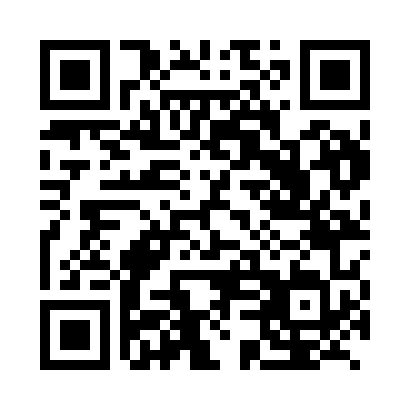 Prayer times for Bangu, CameroonWed 1 May 2024 - Fri 31 May 2024High Latitude Method: NonePrayer Calculation Method: Muslim World LeagueAsar Calculation Method: ShafiPrayer times provided by https://www.salahtimes.comDateDayFajrSunriseDhuhrAsrMaghribIsha1Wed4:566:0812:183:366:287:362Thu4:566:0812:183:366:287:363Fri4:556:0812:183:376:297:374Sat4:556:0712:183:376:297:375Sun4:556:0712:183:376:297:376Mon4:546:0712:183:376:297:377Tue4:546:0712:183:386:297:378Wed4:546:0712:183:386:297:389Thu4:536:0612:183:386:297:3810Fri4:536:0612:183:396:297:3811Sat4:536:0612:183:396:297:3812Sun4:536:0612:183:396:297:3813Mon4:526:0612:183:406:297:3914Tue4:526:0612:183:406:297:3915Wed4:526:0612:183:406:307:3916Thu4:526:0612:183:406:307:3917Fri4:526:0612:183:416:307:4018Sat4:516:0512:183:416:307:4019Sun4:516:0512:183:416:307:4020Mon4:516:0512:183:426:307:4021Tue4:516:0512:183:426:317:4122Wed4:516:0512:183:426:317:4123Thu4:516:0512:183:436:317:4124Fri4:516:0512:183:436:317:4125Sat4:506:0512:183:436:317:4226Sun4:506:0512:183:436:317:4227Mon4:506:0512:183:446:327:4228Tue4:506:0512:193:446:327:4329Wed4:506:0512:193:446:327:4330Thu4:506:0512:193:456:327:4331Fri4:506:0612:193:456:337:44